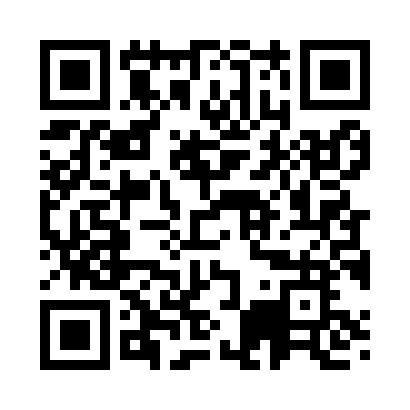 Prayer times for Tomuski, EstoniaWed 1 May 2024 - Fri 31 May 2024High Latitude Method: Angle Based RulePrayer Calculation Method: Muslim World LeagueAsar Calculation Method: HanafiPrayer times provided by https://www.salahtimes.comDateDayFajrSunriseDhuhrAsrMaghribIsha1Wed2:545:231:156:309:0811:282Thu2:535:201:156:329:1111:293Fri2:525:181:156:339:1311:304Sat2:515:151:156:349:1511:315Sun2:505:131:146:369:1711:326Mon2:495:101:146:379:2011:337Tue2:485:081:146:389:2211:348Wed2:475:061:146:399:2411:359Thu2:465:031:146:419:2611:3610Fri2:455:011:146:429:2811:3711Sat2:444:591:146:439:3111:3812Sun2:434:571:146:449:3311:3913Mon2:434:541:146:469:3511:3914Tue2:424:521:146:479:3711:4015Wed2:414:501:146:489:3911:4116Thu2:404:481:146:499:4111:4217Fri2:394:461:146:509:4311:4318Sat2:384:441:146:519:4511:4419Sun2:384:421:146:539:4711:4520Mon2:374:401:146:549:5011:4621Tue2:364:381:146:559:5111:4722Wed2:364:361:146:569:5311:4823Thu2:354:351:156:579:5511:4924Fri2:344:331:156:589:5711:4925Sat2:344:311:156:599:5911:5026Sun2:334:301:157:0010:0111:5127Mon2:324:281:157:0110:0311:5228Tue2:324:271:157:0210:0411:5329Wed2:314:251:157:0310:0611:5430Thu2:314:241:157:0310:0811:5431Fri2:314:221:167:0410:0911:55